КОНТРОЛНА ЛИСТАКЛ – 013-02/02 од 18. април 2019. годинеОбласт инспекцијског надзора: Радни односи запослених у аутономним покрајинама и јединицама локалне самоуправеСектор управне инспекцијеУправни инспектор_______________________________Број предмета____________________________________Датум_______________Надзирани oрган ___________________________________________________________________________1. Да ли је скупштина јединице локалне самоуправе донела акт о организацији управе?2. Да ли су начелник и заменик начелника управе постављени у складу са Законом?3. Да ли је вршилац дужности начелника управе постављен у складу са Законом?4. Да ли је предлог обједињеног Правилника о унутрашњем уређењу и систематизацији радних места управе, органа, стручних служби и посебних организација (у даљем тексту: Правилник) припремило овлашћено лице?   5. Да ли је Правилник донео надлежни орган? 6. Да ли Правилник садржи опис радних места, звања у којима су радна места разврстана, потребан број извршилаца за свако радно место, врсту и степен образовања, радно искуство и друге услове за рад на сваком радном месту?7. Да ли је Правилник ступио на снагу на прописан начин?8. Да ли је радно место руководиоца унутрашње организационе јединице разврстано у исто или више звање од звања осталих радних места у организационој јединици? 9. Да ли су донета решења о распоређивању на одређена радна места за све службенике    и намештенике?10 Да ли се решења којима се одлучује о правима и обавезама службеника достављају на начин прописан Законом?11. Да ли су звања запослених на извршилачким радним местима и опис радних места утврђени у складу Законом?12. Да ли је додатни рад службеника у сагласности са Законом?13. Да ли се радни однос на неодређено време заснива на начин прописан Законом? 14. Да ли се радни однос на одређено време заснива на начин прописан Закона? 15. Да ли се примењују одредбе Закона о пробном раду службеника и намештеника?16. Да ли је скупштина усвојилс Кадровски план истовремено са одлуком о буџету?17. Да ли је садржина Кадровског плана у складу са Законом? 18. Да ли је важећи Правилник усклађен са Кадровским планом? 19. Да ли се радна места попуњавају у складу са Правилником и Кадровским планом? 20. Да ли се радна места попуњавају редоследом утврђеним Законом? 21. Да ли се преузимање запослених врши у складу са Законом? 22. Да ли се интерни и јавни конкурс спроводе на начин прописан Законом?23. Да ли је радни однос приправника у складу са Законом? 24. Да ли сви запослени службеници имају положен државни стручни испит? 25. Да ли запослени који имају обавезу, имају положен посебан стручни испит?26. Да ли се врши оцењивање службеника?27. Да ли је запосленом радни однос престао на начин прописан Законом?28. Да ли се о праву службеника на одморе и одсуства одлучује према општим прописима о раду и колективном уговору?29. Да ли је Веће образовало Жалбену комисију у складу са Законом?30. Да ли Жалбена комисија одлучује о жалби у року прописаном Законом?31. Да ли Жалбена комисија Већу подноси извештај о свом раду у року утврђеном Законом? 32. Да ли су у управи посебно организовани послови управљања људским ресурсима?33. Да ли се у управи води Кадровска евиденција са садржајем прописаним Законом?34. Да ли се воде персонална досијеа са садржајем прописаним Законом?Укупан број бодова 100К О М Е Н Т АР И__________________________________________________________________________________________________________________________________________________________________________________________________________________________________________________________________________________________________________________________________________________________________________________________________________________________________________________________________ПРОЦЕНА РИЗИКА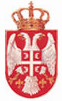 Република Србија  МИНИСТАРСТВО ДРЖАВНЕ УПРАВЕ И ЛОКАЛНЕ САМОУПРАВЕУПРАВНИ ИНСПЕКТОРАТБеоград, Бирчанинова 6Опис инспекцијског надзора:Усклађеност са важећим прописима                                                                                                   изражена у бодовима:ДА – 5 бода/бодова		НЕ – 0 бодоваДА – 5 бода/бодова	НЕ – 0 бодоваДА – 4 бода/бодова	НЕ – 0 бодоваДА – 2 бода/бодова		НЕ – 0 бодоваДА – 5 бода/бодова	НЕ – 0 бодоваДА – 2 бода/бодова		НЕ – 0 бодоваДА – 2 бода/бодова		НЕ – 0 бодоваДА – 3 бода/бодова		НЕ – 0 бодоваДА – 3 бода/бодова		НЕ – 0 бодоваДА – 3  бода/бодова		НЕ – 0 бодоваДА – 3 бода/бодова		НЕ – 0 бодоваДА – 2  бода/бодова		НЕ – 0 бодоваДА – 5  бода/бодова		НЕ – 0 бодоваДА – 5  бода/бодова		НЕ – 0 бодоваДА – 2 бода/бодова		НЕ – 0 бодоваДА – 3 бода/бодова		НЕ – 0 бодоваДА – 2 бода/бодова		НЕ – 0 бодоваДА – 4 бода/бодова		НЕ – 0 бодоваДА – 3 бода/бодова		НЕ – 0 бодоваДА – 5  бода/бодова		НЕ – 0 бодоваДА – 2  бода/бодова		НЕ – 0 бодоваДА – 5  бода/бодова		НЕ – 0 бодоваДА – 2  бода/бодова		НЕ – 0 бодоваДА – 2  бода/бодова		НЕ – 0 бодоваДА – 2  бода/бодова		НЕ – 0 бодоваДА – 3  бода/бодова		НЕ – 0 бодоваДА – 4  бода/бодова		НЕ – 0 бодоваДА – 2  бода/бодова		НЕ – 0 бодоваДА – 3  бода/бодова		НЕ – 0 бодоваДА – 2  бода/бодова		НЕ – 0 бодоваДА – 1  бода/бодова		НЕ – 0 бодоваДА – 1  бода/бодова		НЕ – 0 бодоваДА – 1 бода/бодова		НЕ – 0 бодоваДА – 2  бода/бодова		НЕ – 0 бодоваНадзирани орган:_______________________Управни инспектор:________________________Р.Б.Степен ризикаБрој бодова1.Незнатан91 – 1002.Низак51 – 903.Средњи41 – 504.Висок31 – 405.Критичан30 и мање